Directions to Register & Sign-On to the Scott Foresman/Pearson SuccessNet Web SiteGo to http://www.pearsonsuccessnet.com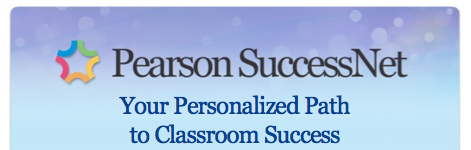 Log into your SuccessNet account using your username and password.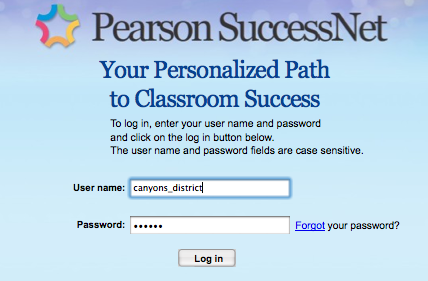 You should now be looking at a screen similar to the one below: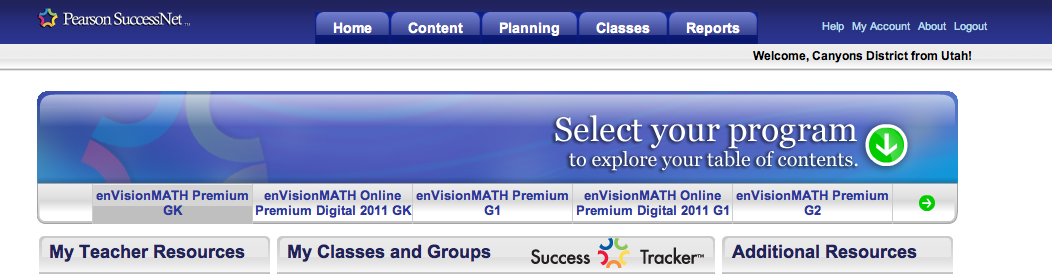 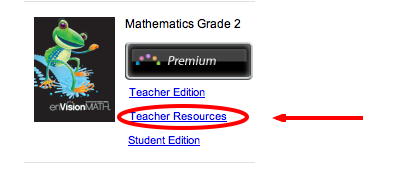 Click on “Teacher Resources”.Click on “Transitioning to Common Core with enVisionMATH”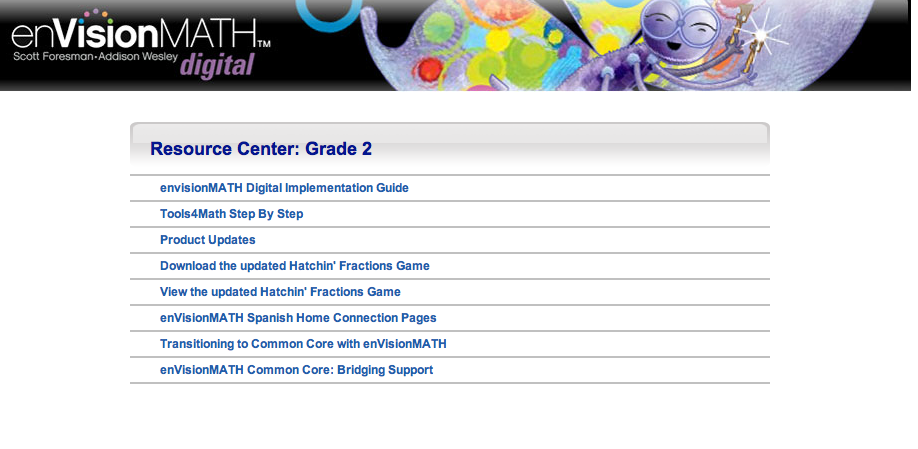 5.  Click on the C-C lesson of your choice to view the following…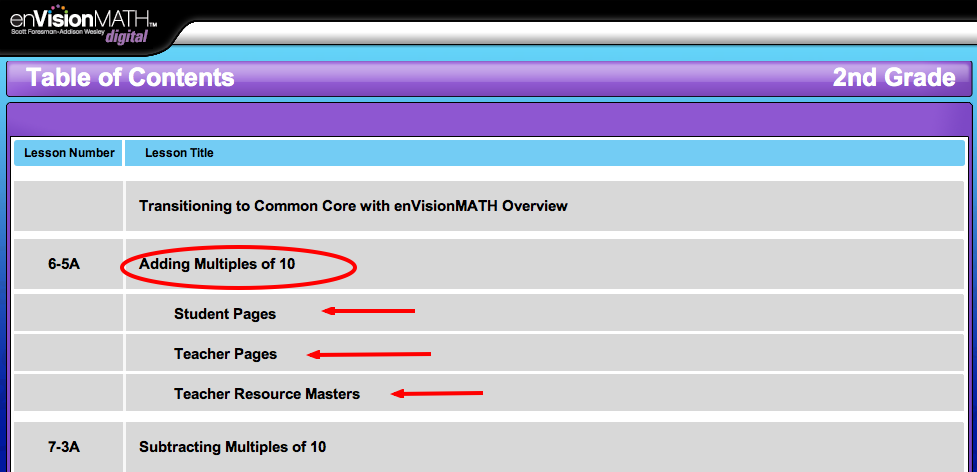 6.  You now have full access to the digital C-C lessons.  To learn more or to check out EnVision & SuccessNet tutorials, please visit www.myPearsonTraining.com.